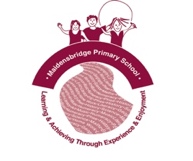 Frequently Asked QuestionsHow will children socially distance while in school?We have set up classroom layouts to enable at least 1m between desks.The Reception class will be spread over the Reception areas and year 1 classroom to allow them more space.Year 1 will be spread across one classroom and the hall to allow plenty of space. Year 6 will be spread over two classrooms.All groups will utilise outdoor space as much as possible throughout the day.There will be direct teaching from the staff about staying a safe distance from each other and not sharing equipment, only having 2 in the toilets at any one time and hand washing will be done at several intervals throughout the day.The guidance does acknowledge that: ‘we know that unlike older children and adults, early years and primary age children cannot be expected to remain 2m apart from each other and staff. In deciding to bring more children back to early years and schools, we are taking this in to account. Schools should therefore work through the hierarchy of measures egAvoiding contact with anyone with symptomsFrequent hand cleaning and good hygiene practicesRegular cleaning of settingsAnd minimising contact and mixing’What will happen at break time and lunchtime?Each ‘bubble’ of children will eat in their designated classroom and then will go outside (weather permitting) to their designated area outside. This will be at different times to other ‘bubbles’ of children.If they have ordered a grab bag it will be delivered to their classroom for them.Each ‘bubble’ will have their own selection of play equipment that will not be used by other children.Will the ‘bubbles’ be small groups and will they be with their friends?No ‘bubble’ will be larger than 15 children, as stated by the government.Classteachers will, as much as possible, consider the effectiveness of these ‘bubbles’ and will ensure that relationships are well thought out, this may depend on children that are returning and those who are not at this point in timeWithin the Reception ‘bubbles’ they will also, as much as possible work within their key family groups of 5-6 children that they were in before Lockdown.How will deep cleaning be done and how will shared resources be safe such as books etc?Environments will be cleaned daily including door handles, tables and chairs. Toilets will be cleaned twice a day. Each room has lidded, pedal bins to allow tissues to be disposed of. Wipes, tissues and sanitiser will be available in each room and elsewhere around the building.Children will be working on paper not in exercise books.We will give the children a reading book in school but it will not be able to come home at the moment. When the children have finished reading, they will place it in a box, where it will stay for 72 hours and then will be returned to the shelf as the guidance suggests that the virus does not live on objects after this time.All children will have their own pencil case and equipment provided by school, with their name on and they will not share with others. They cannot bring this equipment in from home at the moment.How will you ensure that parents maintain social distancing?We have purchased signs and stickers for the floor to remind people to stay 2m away from each other when dropping off and picking up children.We have also created one-way systems for Reception and Year 1 so that children can come straight in to school and adults can keep walking to reduce congestion.Staggered drop off and pick up times for all groups.As much as possible year 6 will need dropping off at the Maidensbridge gate, where staff will be placed so that we can restrict parents needing to walk the narrow pathway on the playground. Children will walk straight in, not line up outside.All communication with school will need to be by email and phone with the office, to reduce face face conversations on site.This is something that we need our community to support us in and adhere to the signs and guidance that we have created.Can children come home for lunch?No, as this would increase the risk of transmission during the day and would increase activity and movement of people around the site.Will Breakfast club and After School club be available?We cannot offer this service at this time, due to the guidance stating that children from different ‘bubbles’ cannot mix.If I choose to keep home schooling my child rather than send them to school, what support will I get and what will this look like? What will home schooling look like for non-returning year groups?Work will still be provided by the teacher but may be sent at the start of the week for the children to work through, due to staff being with children in school for the majority of the day.Some time is timetabled for staff to be able to address issues or offer help and guidance throughout the week but this will not be during the times that the returning year groups are in school.Some staff who are shielding at home can address issues on TEAMs and offer guidance with work during the day but it may not be your child’s usual teacher.We will be encouraging the use of the Oak National Academy which fully covers the national curriculum and was created by the government. It contains videos, activities and tutorials based on age group and subject. We are also looking at ways that we can add further guidance for parents about timings of activities and whether we could do some demo lessons for key aspects of the curriculum eg maths strategies, although these are available on the Oak National Academy website.The staff are very keen to make sure they can support the children at home as much as possible.What will transition to secondary school look like for Year 6?At the moment, the guidance states that this will be done remotely by the secondary schools. This means that it can be something that is shared in school and at home via video clips and messages from staff etc.We have good communication with all local secondary schools and they will keep us updated with their plans moving forward and then we will communicate this with Year 6 parents.